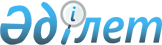 Об установлении карантина
					
			Утративший силу
			
			
		
					Решение акима Архангельского сельского округа Денисовского района Костанайской области от 9 ноября 2021 года № 6. Утратило силу решением акима Архангельского сельского округа Денисовского района Костанайской области от 25 ноября 2021 года № 7
      Сноска. Утратило силу решением акима Архангельского сельского округа Денисовского района Костанайской области от 25.11.2021 № 7 (вводится в действие со дня его первого официального опубликования). 
      В соответствии со статьей 35 Закона Республики Казахстан "О местном государственном управлении и самоуправлении в Республике Казахстан", подпунктом 7) статьи 10-1 Закона Республики Казахстан "О ветеринарии", на основании представления главного государственного ветеринарно-санитарного инспектора Денисовского района от 8 ноября 2021 года № 01-27/761 аким РЕШИЛ:
      1. Установить карантин на территории товарищества с ограниченной ответственностью "Баталинское" село Жалтырколь Архангельского сельского округа Денисовского района Костанайской области, в связи с возникновением болезни сибирская язва крупного рогатого скота.
      2. Государственному учреждению "Аппарат акима Архангельского сельского округа" в установленном законодательством Республики Казахстан порядке обеспечить:
      1) в течение двадцати календарных дней со дня подписания настоящего решения направление его в электронном виде на казахском и русском языках в Республиканское государственное предприятие на праве хозяйственного ведения "Институт законодательства и правовой информации Республики Казахстан" для официального опубликования и включения в Эталонный контрольный банк нормативных правовых актов Республики Казахстан;
      2) размещение настоящего решения на интернет-ресурсе акимата Денисовского района после его официального опубликования.
      3. Контроль за исполнением настоящего решения оставляю за собой.
      4. Настоящее решение вводится в действие со дня его первого официального опубликования.
					© 2012. РГП на ПХВ «Институт законодательства и правовой информации Республики Казахстан» Министерства юстиции Республики Казахстан
				
      Аким Архангельского сельского округа 

Ж. Мусабаев
